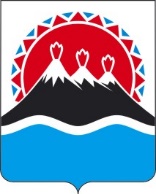 П О С Т А Н О В Л Е Н И ЕПРАВИТЕЛЬСТВА  КАМЧАТСКОГО КРАЯ                   г. Петропавловск-КамчатскийПРАВИТЕЛЬСТВО ПОСТАНОВЛЯЕТ:1. Внести в государственную программу Камчатского края «Развитие образования в Камчатском крае», утвержденную Постановлением Правительства Камчатского края от 29.11.2013 № 532-П, следующие изменения:1). В паспорте Программы:а) в разделе  «Участники Программы» абзац «Министерство социального развития и труда Камчатского края» исключить.б) в разделе «Ожидаемые результаты реализации Программы» слова «14) создание» заменить словами «11) создание».2). В разделе «Участники Подпрограммы 1» паспорта подпрограммы 1 «Развитие дошкольного, общего образования и дополнительного образования детей в Камчатском крае» исключить абзац «Министерство социального развития и труда Камчатского края».3. В графе 7 пункта 1.3 раздела Подпрограмма 1 «Развитие дошкольного, общего образования и дополнительного образования детей в Камчатском крае» приложения 2 исключить слова «неисполнение государственных полномочий по опеке и попечительству над несовершеннолетними». 4. Настоящее постановление вступает в силу через 10 дней после дня его официального опубликования.[Дата регистрации]№[Номер документа]О внесении изменений в государственную программу Камчатского края «Развитие образования в Камчатском крае», утвержденную постановлением Правительства Камчатского края от 29.11.2013 № 532-ППредседатель Правительства - Первый вице-губернатор Камчатского края[горизонтальный штамп подписи 1]А.О. Кузнецов